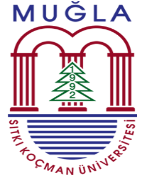 T.C.MUĞLA SITKI KOÇMAN ÜNİVERSİTESİULA ALİ KOÇMAN MESLEK YÜKSEKOKULUBİRİM KALİTE KOMİSYONU TOPLANTI TUTANAĞIToplantı Tarihi:05.05.2021Toplantı No: 3Ula Ali Koçman Meslek Yüksekokulu Birim Kalite Komisyonu toplantısı 05.05.2021 tarihinde saat 13:30’da Yüksekokul Müdürü Prof. Dr. Faruk ŞEN başkanlığında gerçekleştirilmiştir.Toplantı gündem maddeleri şunlardır.2020-2021 Eğitim-öğretim yılı bahar yarıyılı sonuna yaklaşıldığından öğrencilerin Yüksekokulumuz ile ilgili görüşlerinin değerlendirilmesi yapılmıştır. 2020-2021 Eğitim-öğretim yılında mezun olacak öğrencilerimiz için yüzyüze yapılacak olan mezuniyet programının detayları belirlenmiştir. Danışmanlığı olan akademisyenlerimizin stajlar konusunda her öğrenciyi bilgilendirip sistemden kontrolünün sağlanması istenilmiştir. Bir sonraki Birim Kalite Komisyonu Toplantısının (2021/4) bir değişiklik olmaması halinde) 01.11.2021 Pazartesi  günü saat 13:30’da gerçekleştirilmesine karar verilmiştir.      KOMİSYON BAŞKANI  		   ÜYE				        ÜYE         Prof. Dr. Faruk ŞEN	           Doç. Dr. Özgür CEYLAN	     Doç. Dr. Yalçın ÖZTÜRKÜYE					  ÜYE				           ÜYEDoç.Dr.Rahşan İVGİN TUNCA       Öğr.Gör. Nedim YILDIZ 	Öğr. Gör. Hakan SARIKALE              ÜYE				  ÜYE				           ÜYEÖğr.Gör. Çiğdem ÇELİK SAYGILI	  Öğr.Gör. Uğur AKTEPE	 Öğr.Gör. Ömer Yasin SÜL	  ÜYE					        Ebru TÜRKLER